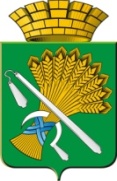 АДМИНИСТРАЦИЯ КАМЫШЛОВСКОГО ГОРОДСКОГО ОКРУГАП О С Т А Н О В Л Е Н И Еот 27.02.2020  N 130О внесении изменений в постановление главы Камышловского городского округа от 17.02.2016 №164 «О создании рабочей группы по снижению неформальной занятости, легализации заработной платы, повышению собираемости страховых взносов во внебюджетные фонды Камышловского городского округа» (с учетом внесенных изменений от 23.06.2017 №609, от 16.01.2018 №41, от 05.06.2019 №522)В целях снижения неформальной занятости населения Камышловского городского округа, легализации «серой» заработной платы, повышению собираемости страховых взносов во внебюджетные фонды, в соответствии с пунктом I раздела II Протокола рабочего совещания у Заместителя Председателя Правительства Российской Федерации О.Ю.Голодец от 09.10.2014 г. №ОГ-П12-275пр, руководствуясь Уставом Камышловского городского округа, в соответствии с кадровыми изменениями, администрация Камышловского городского округаПОСТАНОВЛЯЕТ:Внести в постановление главы Камышловского городского округа от 17.02.2016 года №164 «О создании рабочей группы по снижению неформальной занятости, легализации заработной платы, повышению собираемости страховых взносов во внебюджетные фонды Камышловского городского округа» следующие изменения:1) Состав рабочей группы по снижению неформальной занятости, легализации заработной платы, повышению собираемости страховых взносов во внебюджетные фонды, утвердить в новой редакции (приложение 1);2) План мероприятий по снижению неформальной занятости по Камышловскому городскому округу, утвердить в новой редакции (приложение 2).2. Настоящее постановление разместить на официальном сайте Камышловского городского округа.3. Контроль за выполнением настоящего постановления возложить на заместителя главы администрации Камышловского городского округа Власову Е.Н.ГлаваКамышловского городского округа                                               А.В. ПоловниковСОСТАВрабочей группы по снижению неформальной занятости, легализации заработной платы, повышению собираемости страховых взносов во внебюджетные фонды Камышловского городского округаПриложение 1Приложение № 1УТВЕРЖДЕНпостановлением администрацииКамышловского городского округаот 27.02.2020 № 130Руководитель рабочей группы Власова Елена Николаевна-заместитель главы администрации Камышловского городского округа, секретарь рабочей группыХапочкина Ольга Александровна	-   ведущий специалист отдела   экономики                                                                   администрации                Камышловского                                                                    городского округасекретарь рабочей группыХапочкина Ольга Александровна	-   ведущий специалист отдела   экономики                                                                   администрации                Камышловского                                                                    городского округасекретарь рабочей группыХапочкина Ольга Александровна	-   ведущий специалист отдела   экономики                                                                   администрации                Камышловского                                                                    городского округаЧлены рабочей группы:Акимова Наталья Витальевна-начальник отдела экономики администрации Камышловского городского округа (либо замещающий сотрудник);Бунькова Ирина Владимировна-Начальник Управления Пенсионного фонда Российской Федерации в г.Камышлове Свердловской области (межрайонное) (либо замещающий сотрудник) (по согласованию);Пермикин Андрей Викторович-начальник отделения экономической безопасности и противодействия коррупции межмуниципального отдела министерства внутренних дел России «Камышловский» (либо замещающий сотрудник) (по согласованию);Яковлева Наталья Михайловна -начальник Талицкого отдела управления Роспотребнадзора по Свердловской области, главный государственный санитарный врач в Талицком,  Байкаловском, Тугулымском районах, городе Камышлов, Камышловском и Пышминском районах (либо замещающий сотрудник) (по согласованию);Кремлева Марина Васильевна -директор государственного казённого учреждения службы занятости населения Свердловской области «Камышловский центр занятости» (либо замещающий сотрудник) (по согласованию);Верёвкина Ольга ВладимировнаБоровских Галина Вадимовна-главный государственный налоговый инспектор межрайонной инспекции федеральной налоговой службы №19 по Свердловской области (либо замещающий сотрудник) (по согласованию);-начальник отделения по вопросам миграции межмуниципального отдела министерства внутренних дел России «Камышловский» (либо замещающий сотрудник) (по согласованию);Ракова Виктория Александровна-заместитель старшего судебного пристава ОСП по Камышловскому и Пышминскому районам УФССП России по Свердловской области (либо замещающий сотрудник) (по согласованию);Норкина Рената Александровна-председатель профсоюзного комитета ОАО «ЭЛТЕЗА» (по согласованию);Темирбаев Радик Минхаилович-директор общества с ограниченной ответственностью «Чистый город», председатель экспертного совета Камышловского городского округа «Бизнес», председатель совета предпринимателей Камышловского городского округа (по согласованию)                                                                                                                                                             Приложение 2                                                                                                                                                                                                                                                      УТВЕРЖДЕНпостановлением администрацииКамышловского городского округа                                                                                                                                                              от 27.02.2020 № 130ПЛАНмероприятий по снижению неформальной занятостипо Камышловскому городскому округу№п/пНаименование мероприятияСрокисполненияОтветственныйисполнительОжидаемый результат1.Организационные мероприятияОрганизационные мероприятияОрганизационные мероприятияОрганизационные мероприятия1.1.Организация заседаний рабочей группы по снижению неформальной занятостиежемесячноОтдел экономики администрации Камышловского городского округаКоординация работы членов рабочей группы 1.2.Организация взаимодействия и обмена информацией с налоговыми органами, пенсионным фондом, центром занятости населения, надзорными, контрольными, правоохранительными органами, государственной инспекцией труда, в том числе в части принятия мер административного воздействия к руководителям организаций, нарушающих трудовое законодательствопостоянно Отдел экономики администрации Камышловского городского округа; Управление Пенсионного фонда Российской Федерации в г. Камышлове Свердловской области (межрайонное); ГКУ СО «Камышловский центр занятости»; МИФНС России №19 по Свердловской области; Камышловский районный отдел УФССП по Свердловской области; ОБЭП МО МВД РФ «Камышловский»; Отдел администрирования страховых взносов филиала №2 ГУ Свердловского регионального отделения фонда социального страхования РФ; Государственная инспекция по труду Свердловской области. Формирование негативного отношения к неформальной занятости1.3.Проведение проверок на предприятиях, на которых выявлены факты несоответствия данных по занятости работников, в том числе выездных проверокпостоянно Отдел экономики администрации Камышловского городского округа; Управление Пенсионного фонда Российской Федерации в г. Камышлове Свердловской области (межрайонное); ГКУ СО «Камышловский центр занятости»; МИФНС России №19 по Свердловской области; Камышловский районный отдел УФССП по Свердловской области; ОБЭП МО МВД РФ «Камышловский»; Отдел администрирования страховых взносов филиала №2 ГУ Свердловского регионального отделения фонда социального страхования РФ; Государственная инспекция по труду Свердловской области. Формирование негативного отношения к неформальной занятости1.4.Во исполнение п.п. 5.1. п. 5 Протокола заседания Координационного совета по вопросам оплаты труда, легализации трудовых отношений и занятости граждан предпенсионного возраста от 18 декабря 2019 организовать мероприятия по проведению адресной работы с юридическими лицами, занимающимися лесозаготовительной деятельностью и имеющими признаки неформальных трудовых отношений с работниками.ежемесячноОтдел экономики администрации Камышловского городского округа; Управление Пенсионного фонда Российской Федерации в г.Камышлове Свердловской области (межрайонное); ГКУ СО «Камышловский центр занятости»; МИФНС России №19 по Свердловской области; Камышловский районный отдел УФССП по Свердловской области; ОБЭП МО МВД РФ «Камышловский»; Отдел администрирования страховых взносов филиала №2 ГУ Свердловского регионального отделения фонда социального страхования РФ; Государственная инспекция по труду Свердловской области. Снижение неформальной занятости2.Информационно-разъяснительные мероприятия, направленные на стимулирование (повышение заинтересованности) юридических и физических лиц к легальному оформлению трудовых отношений («выходу из тени»)Информационно-разъяснительные мероприятия, направленные на стимулирование (повышение заинтересованности) юридических и физических лиц к легальному оформлению трудовых отношений («выходу из тени»)Информационно-разъяснительные мероприятия, направленные на стимулирование (повышение заинтересованности) юридических и физических лиц к легальному оформлению трудовых отношений («выходу из тени»)Информационно-разъяснительные мероприятия, направленные на стимулирование (повышение заинтересованности) юридических и физических лиц к легальному оформлению трудовых отношений («выходу из тени»)2.1.Информирование работодателей о необходимости соблюдения требований Трудового кодекса Российской Федерации в части оформления трудовых отношенийпостоянноГосударственное казённое учреждение службы занятости населения Свердловской области «Камышловский центр занятости»Увеличение количества вакантных рабочих мест2.2.Информирование работодателей о соблюдении требований федерального и регионального законодательства в части представления в ГКУ «Камышловский центр занятости» информации о вакантных рабочих местах.ежемесячноГосударственное казённое учреждение службы занятости населения Свердловской области «Камышловский центр занятости»Увеличение количества вакантных рабочих мест2.3.Формирование и ежедневное обновление банка вакантных рабочих мест и банка граждан, находящихся в поиске работыежедневноГосударственное казённое учреждение службы занятости населения Свердловской области «Камышловский центр занятости»Содействие в трудоустройстве незанятым гражданам до обращения в органы службы занятости, снижение уровня регистрируемой безработицы2.4.Организация и проведение работы «электронной почты доверия» и телефона «горячей линии» по вопросам легализации трудовых отношений и выплаты заработной платы.постоянноУправление Пенсионного фонда Российской Федерации в г. Камышлове Свердловской области (межрайонное); Государственное казённое учреждение службы занятости населения Свердловской области «Камышловский центр занятости»; МИФНС №19 России по Свердловской области; Отдел администрирования страховых взносов филиала №2 ГУ Свердловского регионального отделения фонда социального страхования РФ.Снижение неформальной занятости 2.5.Проведение разъяснительной кампании для экономически активного населения и работодателей с целью формирования негативного отношения к неформальной занятостипостоянноГосударственное казённое учреждение службы занятости населения Свердловской области «Камышловский центр занятости», Управление Пенсионного фонда Российской Федерации в г. Камышлове Свердловской области (межрайонное);Формирование негативного отношения к неформальной деятельности2.6.Размещение материалов по неформальной занятости на информационных стендах, с актуализацией материала на постоянной основев течении годаГосударственное казённое учреждение службы занятости населения Свердловской области «Камышловский центр занятости», Управление Пенсионного фонда Российской Федерации в г. Камышлове Свердловской области (межрайонное), муниципальные учреждения Камышловского городского округа, информационные стенды на предприятияхФормирование негативного отношения к неформальной деятельности2.7.Подготовка информационных листов, брошюр, буклетов, плакатов и других форм наглядной агитации и их размещение в организациях городав течении года Управление Пенсионного фонда Российской Федерации в г. Камышлове Свердловской области (межрайонное), Камышловский отдел администрирования страховых взносов филиала №2 ГУ Свердловского регионального отделения фонда социального страхования РФ, Государственное казённое учреждение службы занятости населения Свердловской области «Камышловский центр занятости».Формирование негативного отношения к неформальной деятельности2.8.Организация информационной кампании, в том числе выступлений по КамТВ, в газете «Камышловские известия»ежеквартальноУправление Пенсионного фонда Российской Федерации в г. Камышлове Свердловской области (межрайонное), Камышловский отдел администрирования страховых взносов филиала №2 ГУ Свердловского регионального отделения фонда социального страхования РФ, отдел экономики администрации Камышловского городского округа.Формирование негативного отношения к неформальной деятельности3.Организация мониторинга неформальной занятостиОрганизация мониторинга неформальной занятостиОрганизация мониторинга неформальной занятостиОрганизация мониторинга неформальной занятости3.1.Мониторинг предприятий и организаций, на которых размер заработной платы ниже минимальной оплаты труда РФ.ежеквартальноУправление Пенсионного фонда Российской Федерации в г. Камышлове Свердловской области (межрайонное), МИФНС №19 по Свердловской областиУвеличение поступления страховых взносов во внебюджетные фонды3.2.Организация анонимного анкетирования застрахованных лиц по выплате неофициальной заработной платы и фактам работы без оформления трудовых отношенийпостоянноМИФНС №19 по Свердловской области, Управление Пенсионного фонда Российской Федерации в г. Камышлове Свердловской области (межрайонное), Камышловский отдел администрирования страховых взносов филиала №2 ГУ Свердловского регионального отделения фонда социального страхования РФ.Увеличение поступления страховых взносов во внебюджетные фонды3.3.Мониторинг сведений об организациях (работодателях) и численности работников организаций (мужчины 1959, женщины 1964 года рождения), не являющихся пенсионерамиежеквартальноГосударственное казённое учреждение службы занятости населения Свердловской области «Камышловский центр занятости»Снижение уровня необоснованного увольнения граждан предпенсионного возраста3.4.Мониторинг сведений о реализации мер по содействию занятости граждан предпенсионного возрастаежемесячноГосударственное казённое учреждение службы занятости населения Свердловской области «Камышловский центр занятости»Снижение фактов неформальной занятости4.Создание условий для ведения бизнеса, при которых исключена или затруднена возможность осуществления нелегальной деятельностиСоздание условий для ведения бизнеса, при которых исключена или затруднена возможность осуществления нелегальной деятельностиСоздание условий для ведения бизнеса, при которых исключена или затруднена возможность осуществления нелегальной деятельностиСоздание условий для ведения бизнеса, при которых исключена или затруднена возможность осуществления нелегальной деятельности4.1.Инициирование процедуры банкротства для предприятий - «должников» по выплатам во внебюджетные фонды По мере необходимости МИФНС №19 по Свердловской области; Управление Пенсионного фонда Российской Федерации в г. Камышлове Свердловской области (межрайонное), Камышловский отдел администрирования страховых взносов филиала №2 ГУ Свердловского регионального отделения фонда социального страхования РФАкты исполнительных органов4.2.Обеспечение трудоустройства экономически активных лиц, находящихся в трудоспособном возрасте, не осуществляющих трудовую деятельность, согласно установленных целевых показателей по соглашению с Правительством СО о взаимодействии в реализации мероприятий, направленных на снижение неформальной занятости на территории Камышловского городского округа.ежегодно Государственное казённое учреждение службы занятости населения Свердловской области «Камышловский центр занятости», Управление Пенсионного фонда Российской Федерации в г. Камышлове Свердловской области (межрайонное), отдел экономики администрации Камышловского городского округаСнижение количества экономически активных лиц, находящихся в трудоспособном возрасте, не осуществляющих трудовую деятельность5.Контрольные мероприятияКонтрольные мероприятияКонтрольные мероприятияКонтрольные мероприятия5.1.Подготовка и предоставление отчетов:о достижении контрольных показателей по снижению численности экономически активных лиц, находящихся в трудоспособном возрасте, не осуществляющих трудовую деятельность;о реализации Плана мероприятий по снижению неформальной занятости;о работе Рабочих групп и принятых мерах по итогам заслушивания организаций;информация о работе по вопросам неформальной занятости в сфере торговли, общественного питания и бытовых услуг; предоставление сведений по ведению индивидуального учета закрепляемости на рабочих местах лиц, заключивших трудовые договора в ходе реализации мер по снижению неформальной занятости.В сроки, установленные Министерством экономики Свердловской областиОтдел экономики администрации Камышловского городского округаАнализ эффективности реализации плана мероприятий по снижению неформальной занятости по Камышловскому городскому округу5.2.Проведение совместных проверок с органами государственного контроля (надзора) в пределах установленных полномочий по вопросам нарушения трудовых прав работников:- выплаты заработной платы ниже минимального размера оплаты труда; -неформальной занятости;- заработной плате в «конверте».По необходимостиОтдел экономики администрации Камышловского городского округа, Управление Пенсионного фонда Российской Федерации в г. Камышлове Свердловской области (межрайонное), Государственное казённое учреждение службы занятости населения Свердловской области «Камышловский центр занятости», МИФНС №19 по Свердловской области, Камышловский районный отдел УФССП по Свердловской области; ОБЭП МО МВД России «Камышловский»; Отдел администрирования страховых взносов филиала №2 ГУ Свердловского регионального отделения фонда социального страхования РФ.Усиление ответственности работодателей